Üniversitemizde kullanılan ip telefon santralinde değişiklik yapılmıştır. Bu nedenle mevcut telefonların çalışmaya devam edebilmesi için CISCO markalı telefon kullanıcıları tarafından aşağıda belirtilen talimatın uygulanması gerekmektedir.TALİMAT:Cisco 7965 model telefonlar için ;Telefondan güç ve internet kablosunu çıkarın.Eğer adaptör kablosu yoksa sadece internet kablosunu çıkarmanız yeterli.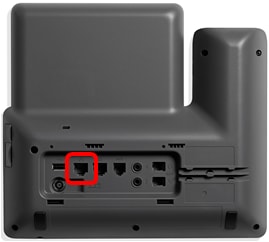 5 saniye bekleyinKARE (#) tuşuna basılı tutun ve tuşu bırakmadan güç ve telefon kablosunu daha önce çıkardığınız yere(NETWORK girişi) takınız.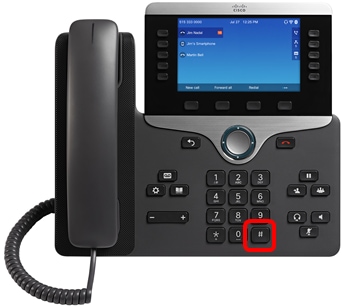 MUTE tuşunun üzerindeki ışık sönünce kare(#) tuşunu bırakın ve sırasıyla ve çok gecikmeden 1,2,3,4,5,6,7,8,9,*,0,#  tuşlarına basınız.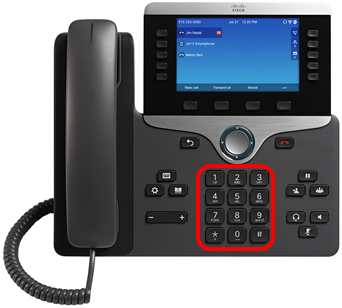 MUTE butonu üzerindeki ışık yanmaya başlayacaktır.Bu aşamada telefonun kablolarını çıkarmayınız.MUTE butonu üzerindeki ışık sönecek ve telefon yeniden başlayacaktır. Telefon açıldığında kullanmaya devam edebilirsiniz.		Cisco Diğer Model Telefonlar için ;Ayarlar () tuşuna basınız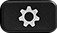 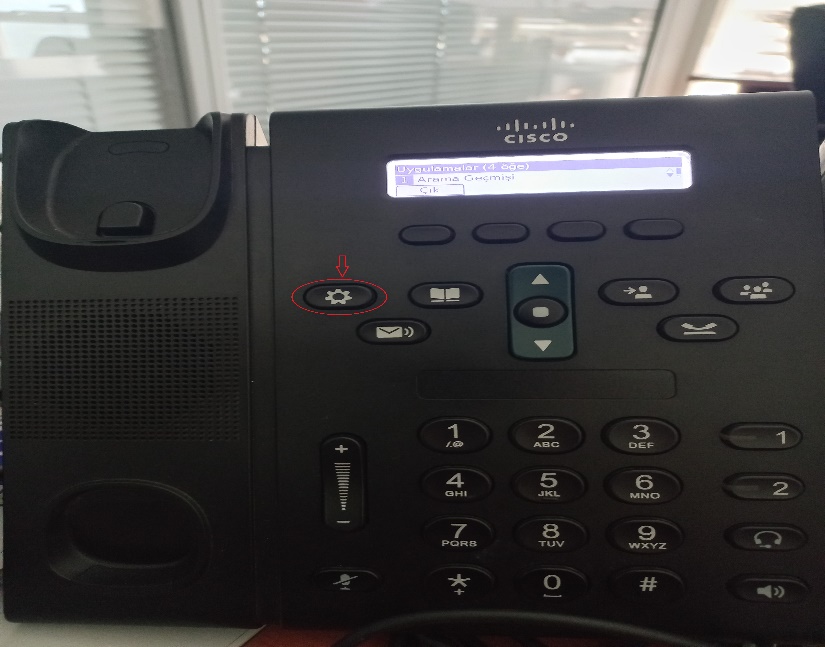 Menüde seçeneklerden aşağıya doğru indiğinizde Yönetici Ayarları seçeneğini seçiniz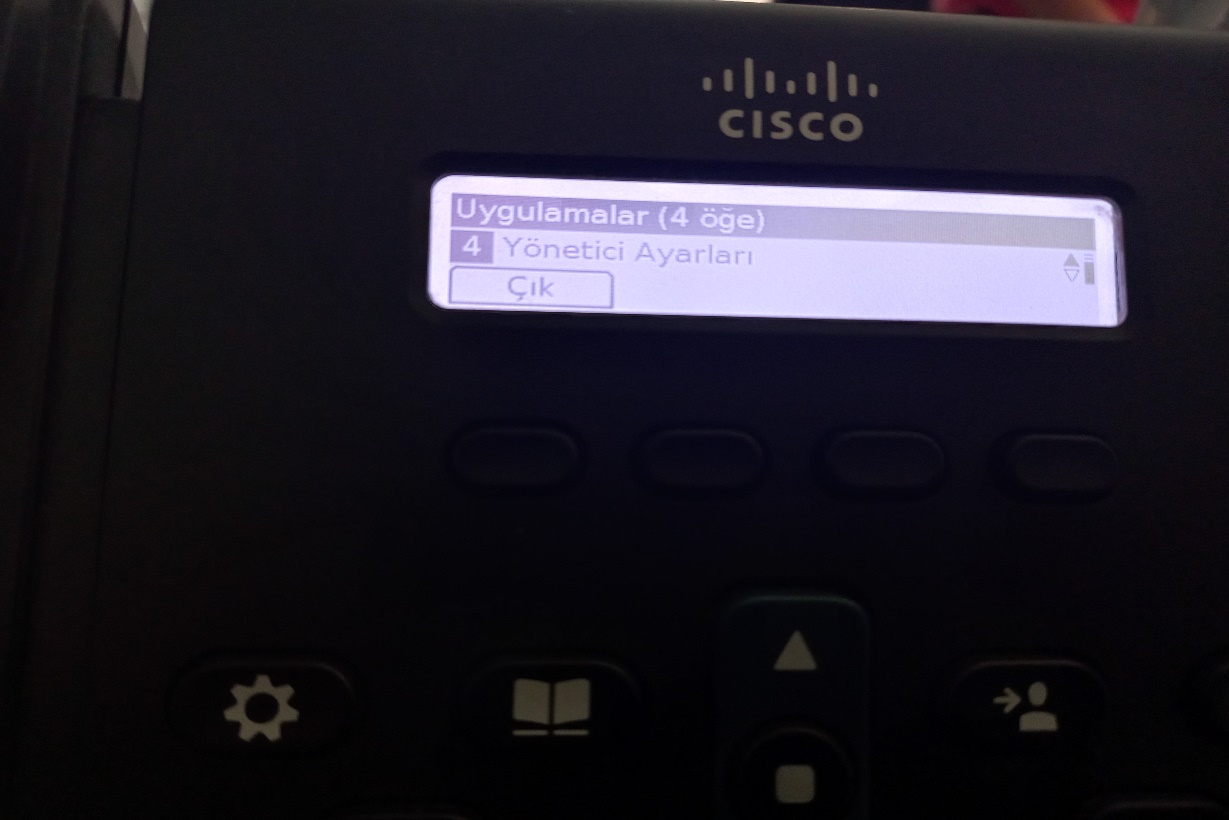 Yönetici Ayarları menüsünden tekrardan aşağı doğru inerek Ayarları Sıfırlayın Seçeneğini seçiniz.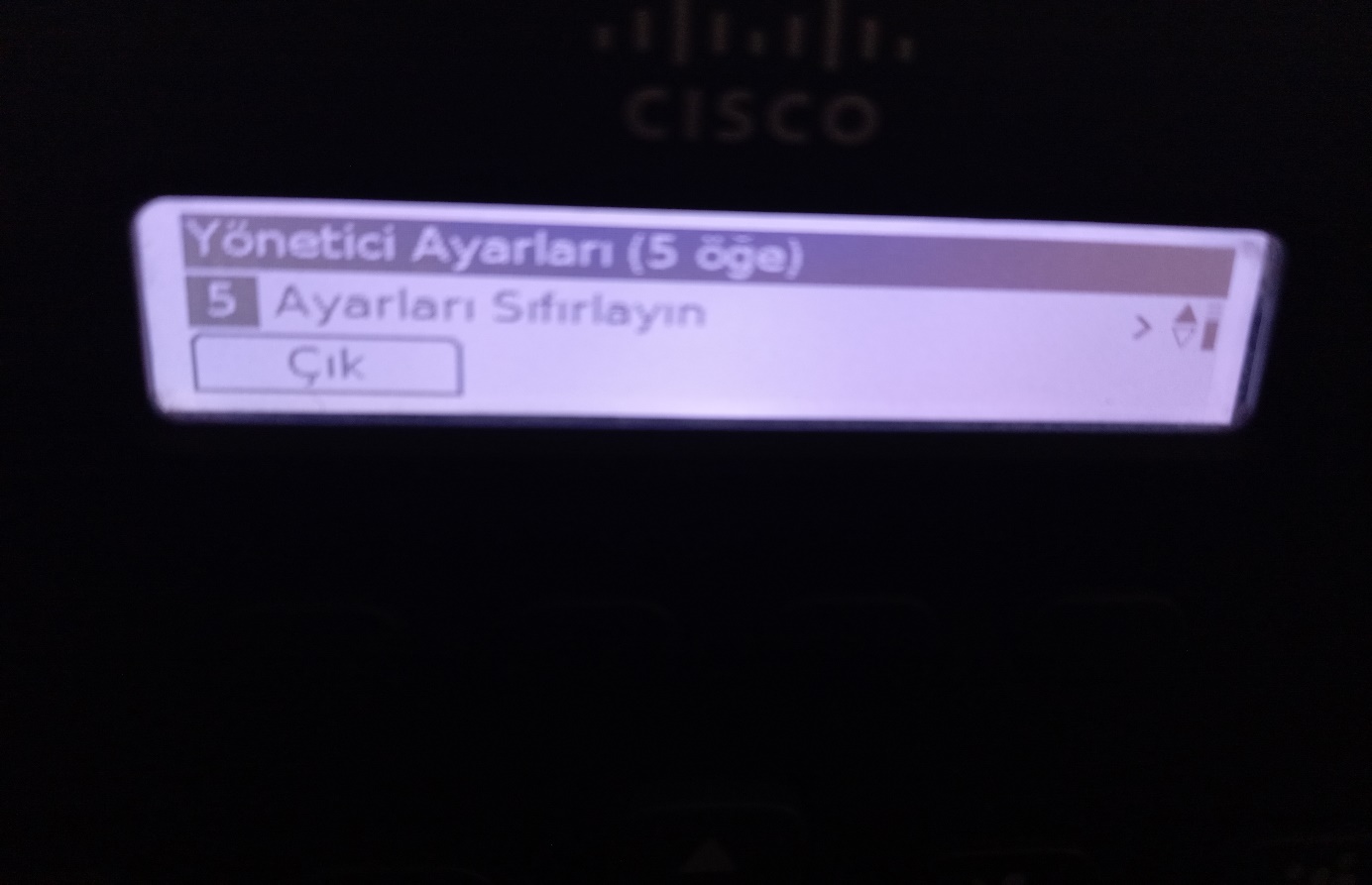 Sıfırlanacak ayarları seçin seçeneğinden Tümü ’ nü seçiniz. 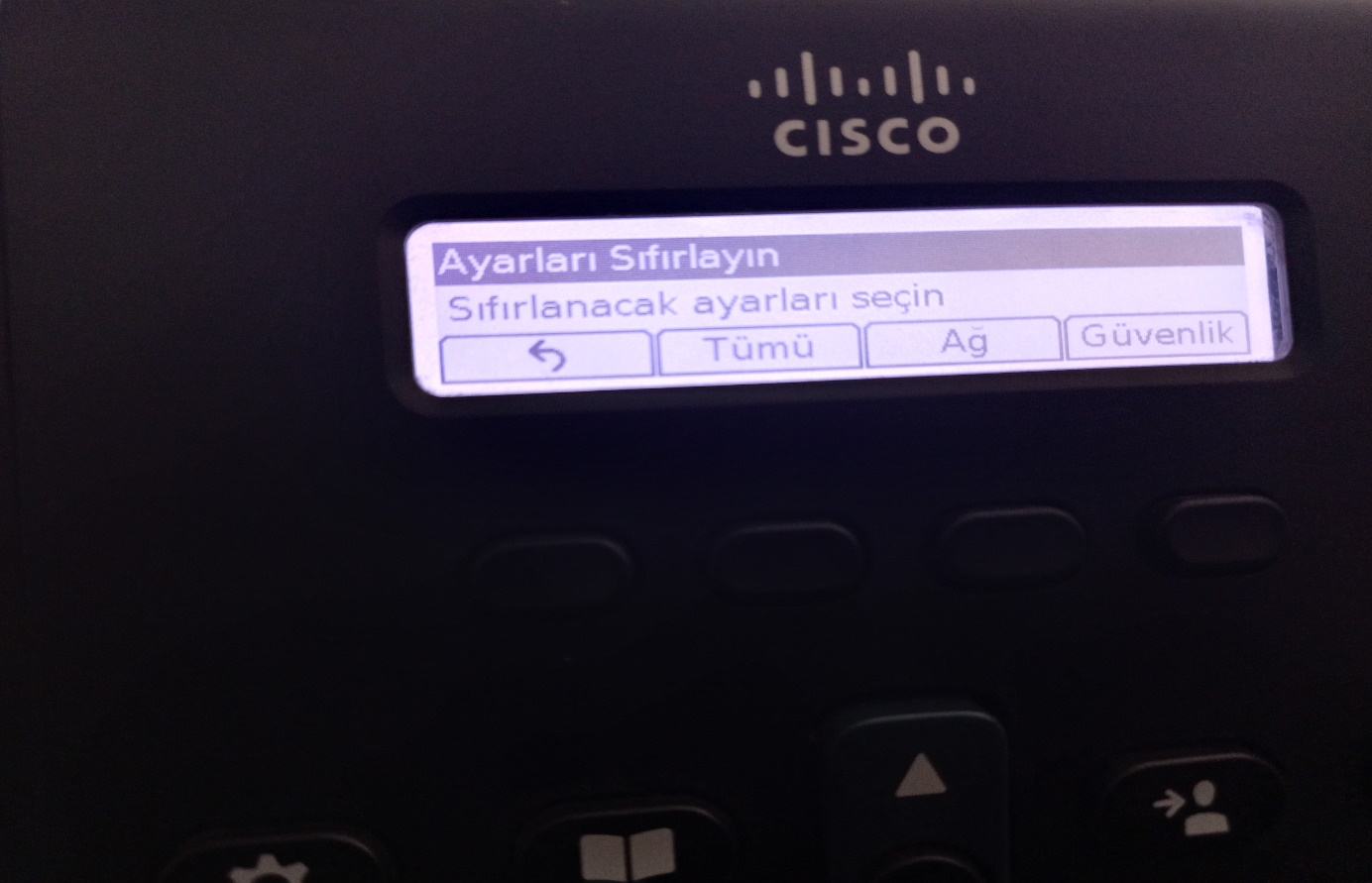 Ayarları Sıfırlayın seçeneğinden Sıfırla seçeneğiniz seçiniz. Daha sonra bekleyiniz. Telefonunuz kendiliğinden yeniden başlayacaktır.Yeniden başlayana kadar hiçbir tuşuna basmayınız veya kablosunu çekmeyiniz.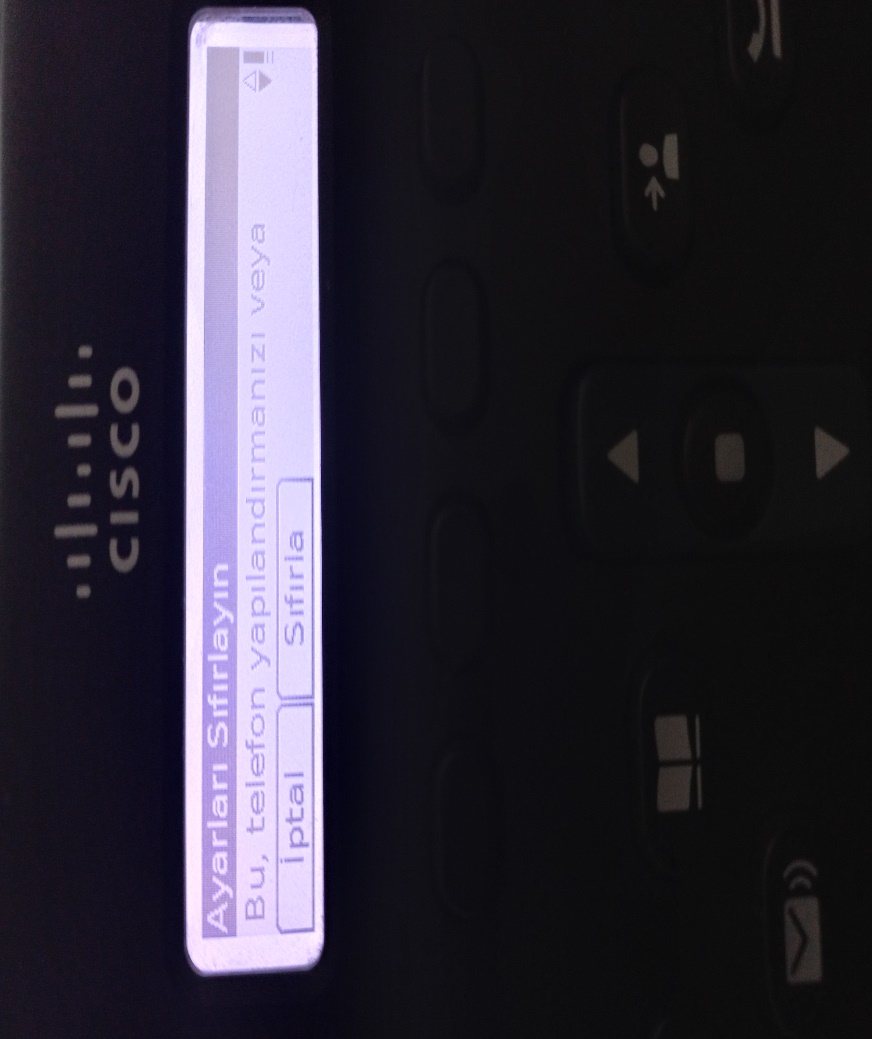 